ИНФОРМАЦИЯ ПО ОБУЧЕНИЮработе с подсистемой бюджетного планирования государственной интегрированной информационной системы управления общественными финансами «Электронный бюджет» по формированию государственных заданий на оказание государственных услуг (выполнение работ) и заключению соглашений о порядке и условиях предоставления федеральным бюджетным и федеральным автономным учреждениям субсидии на финансовое обеспечение выполнения государственного задания на оказание государственных услуг (выполнение работ) и субсидий на иные цели24-25 декабря 2015 годаг. Москва, Коровий вал, дом 3 стр. 2, Учебно-методический кабинетИнформация для участников обученияДля обучения работе с подсистемой бюджетного планирования государственной интегрированной информационной системы управления общественными финансами «Электронный бюджет» (далее – информационная система) по формированию государственных заданий на оказание государственных услуг (выполнение работ) и заключению соглашений о порядке и условиях предоставления федеральным бюджетным и федеральным автономным учреждениям субсидии на финансовое обеспечение выполнения государственного задания на оказание государственных услуг (выполнение работ) и субсидий на иные цели, в том числе грантов приглашаются представители федеральных органов исполнительной власти (федеральных государственных органов), осуществляющих функции и полномочия учредителей в отношении федеральных государственных учреждений, ответственные за: формирование и утверждение государственного задания на оказание государственных услуг (выполнение работ) и доведение до государственного учреждения;формирование и подписание соглашений о предоставлении субсидий на выполнение государственного задания на оказание государственных услуг (выполнение работ) и субсидий на иные цели.Количество участников от ведомства – до 3 представителей.Обучение будет проводиться в соответствии с Графиком обучения с 24 по 25 декабря 2015 года по адресу г. Москва, Коровий вал, дом 3 стр. 2, Учебно-методический кабинет.При себе необходимо иметь документ, удостоверяющий личность.Участников обучения просим заполнить прилагаемую форму заявки на обучение и направить ее на адрес электронной почты Sanal.Sanzhiev@minfin.ru с указанием темы письма «Заявка на обучение» в срок до 16.00 23 декабря 2015 г.При возникновении вопросов, связанных с организацией обучения работе с информационной системой, необходимо обращаться к сотрудникам Министерства финансов Российской Федерации по телефонам: 8 (495) 983-38-88 доб. 2124 или 2139Справочно как пройти:   м. Добрынинская. 2 минуты пешком от метро: из метро поворот направо. Вдоль Люсиновской улицы пройти 100 м. и повернуть на первом перекрестке направо на 1-й Люсиновский пер. Далее направо (поворот напротив, через дорогу, входа в Хинкальную), к группе зданий, через 50 м. вход в Учебно-методический кабинет.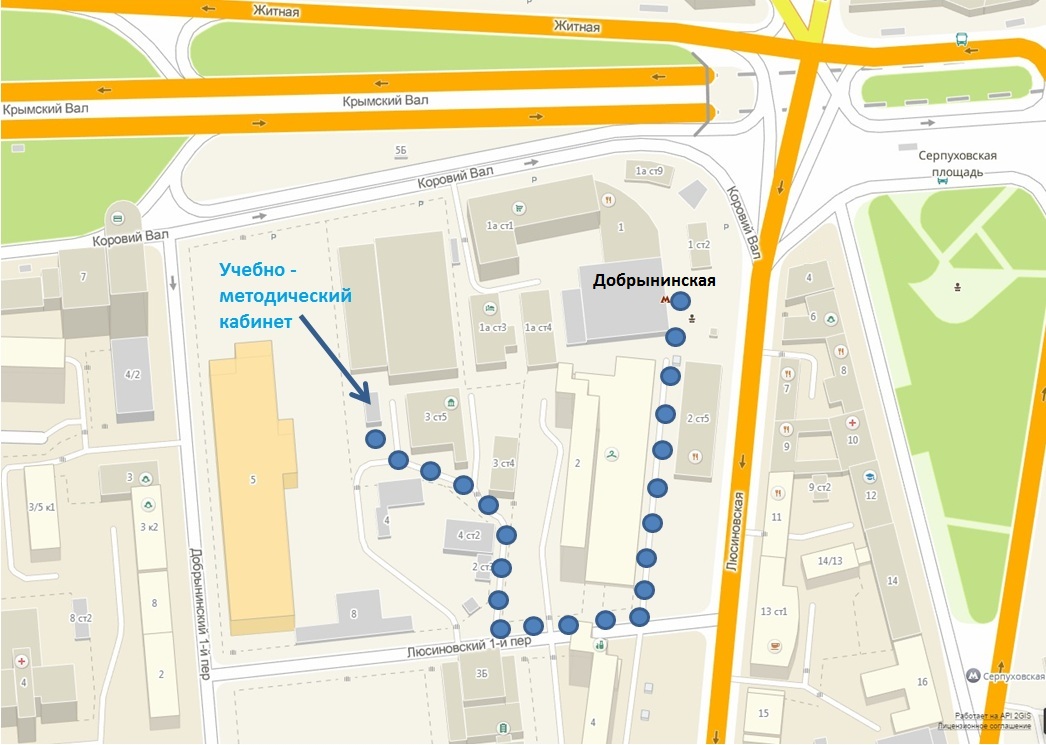 